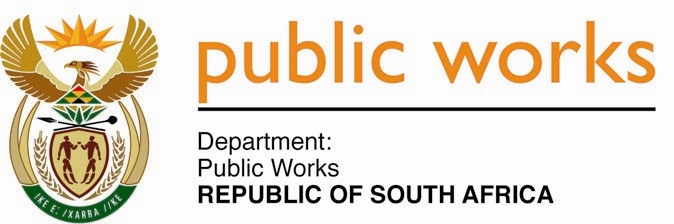 MINISTRY PUBLIC WORKSREPUBLIC OF SOUTH AFRICA Department of Public Works l Central Government Offices l 256 Madiba Street l Pretoria l Contact: +27 (0)12 406 2034 l +27 (0)12 406 1224Private Bag X9155 l CAPE TOWN, 8001 l RSA 4th Floor Parliament Building l 120 Plain Street l CAPE TOWN l Tel: +27 21 468 6900 Fax: +27 21 462 4592 www.publicworks.gov.za NATIONAL ASSEMBLYWRITTEN REPLYQUESTION NUMBER:					        	2241 [NO. NW2545E]INTERNAL QUESTION PAPER NO.:				22DATE OF PUBLICATION:					        	10 SEPTEMBER 2021DATE OF REPLY:						            24 NOVEMBER 20212241.	Ms A L A Abrahams (DA) asked the Minister of Public Works and Infrastructure:With reference her reply to question 1486 on 18 August 2020, what is the (a) total cost to her department of the refurbishment of all 13 buildings, (b) the total amount paid to each service provider to date and (c) outstanding amount to each service provider? 										          NW2545E_______________________________________________________________________________REPLY:The Minister of Public Works and Infrastructure: I have been informed by the Department that the question refers to 13 buildings, however the actual number of buildings refurbished is 12.The following 12 buildings renovations were completed. The table, below, indicates (a) total cost of the refurbishment of all 12 buildings, (b) the total amount paid to each service provider to date and (c) outstanding amount to each service provider.The PQ refers to 13 buildings, however the actual number of buildings refurbished is 12.Region:Building:(a) Total cost:(b) Progress payment to date:(b) Progress payment to date:(c) Outstanding amount to date :Cape TownHeldelberg:92 Van Riebeek StreetR 155 287.00 (All inclusive)100% 100% NoneCape TownAlbertina: 8 Aalwyn StreetR 102 839.00 (All inclusive)100% 100% NoneCape TownLaingsburg: 39 Voortrekker RoadR 147 344.00 (All inclusive)100% 100% NoneCape TownAurora: 179 Main StreetR 218 381.00 (All inclusive)100% 100% NoneCape TownAurora: 180 Main StreetR 179 779.00 (All inclusive)100% 100% NoneCape Town331 MoorreesburgR 223 270.00 (All inclusive)100% 100% NoneJohannesburgObservatory: 37 Frederick StreetR 822 760.29 (All inclusive)100% 100% NoneJohannesburgCyridene: 48 Aida StreetR 424 466.59 (All inclusive)100% 100% NonePretoriaSalvokop Minor Repair work by DPWI Workshop: They used materials from the workshop stores. The cost is approximately R 5500 (All inclusive)100% 100% NonePretoriaSalvokop Electrical fence installation: R 22 087.46 (All inclusive)100%100%NonePretoriaSalvokop Structural Palisade fencing installation and razor barbwire: R301 000.00 (All inclusive)100%100%NonePretoriaKordaat Avenue, PretoriaGarden services: R29 382.50100%NoneNonePretoriaKordaat Avenue, PretoriaBuilding work: R 109 800.00 (All inclusive)100%NoneNonePretoriaKordaat Avenue, PretoriaMinor Repair work by DPWI Workshop: They used materials from the workshop stores. The cost is approximately R 26 000 (All inclusive)100% NoneNonePretoria103 Mountain View Road, PretoriaGarden Services: R20 585.00100%NoneNonePretoria103 Mountain View Road, PretoriaBuilding work: R 99 00.00 (All inclusive)100%NoneNonePretoria103 Mountain View Road, PretoriaMinor Repair work by DPWI Workshop: They used materials from the workshop stores. The cost is approximately R 37 000 (All inclusive)100% NoneNonePretoria5 Adina Street, WaterkloofGarden Services: R20 930.00100%NoneNonePretoria5 Adina Street, WaterkloofBuilding work: R 110 000.00 (All inclusive)100%NoneNonePretoria5 Adina Street, WaterkloofMinor Repair work by DPWI Workshop: They used materials from the workshop stores. The cost is approximately R 21 000 (All inclusive)100% NoneNone